HIGH CLARENCE PRIMARY SCHOOL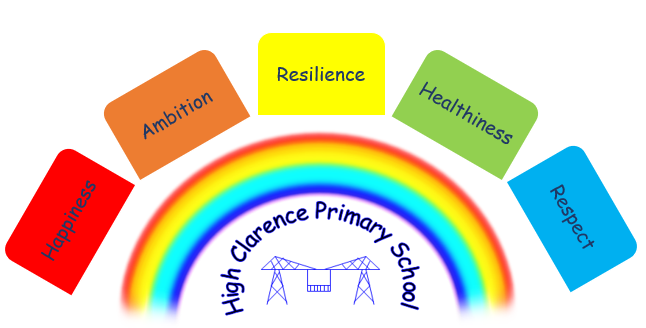 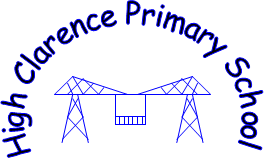 Special Educational Needs and Disability Policy(SEND)Updated October 2022Review September 2023Mission & Values:The school will endeavour to raise the achievement and aspirations of every child. Happiness: We have a strong emphasis on happiness in school and this is encouraged at a personal, class, school and community level.Ambition: We have the highest expectations of ourselves and others, and foster self-belief and pride in our community.Resilience: Children’s resilience and hunger for learning leads to celebrated success. Healthiness: We show positive attitudes towards mental health, thinking positively and staying healthy. Fitness is not only physical health, but also mental health. Respect: We are polite, kind, tolerant of others and show empathy for all members of the community.  Our SEND policy and information report aims to: Set out how our school will support and make provision for pupils with special educational needs (SEND) • 	Explain the roles and responsibilities of everyone involved in providing for pupils with SEND Our SEND information report outlines details for parents/carers of children who have Special Educational Needs or a disability (SEND) and all those who support children with additional needs. This information outlines the support and provision you can expect to receive, if you choose High Clarence Primary School for your child. Contacts details Senior Leadership Team Headteacher                              Mrs Nicola Caraher Deputy Headteacher                  Mrs Lois Brown Early Years Lead and SENDCo  Mrs Nicole Woodall  -  01642 561237Every teacher is a teacher of every child or young person including those with SEND  2. Legislation and guidance  This policy and information report is based on the statutory Special Educational Needs and Disability (SEND) Code of Practice and the following legislation: Part 3 of the Children and Families Act 2014, which sets out schools’ responsibilities for pupils with SEND and disabilities The Special Educational Needs and Disability Regulations 2014, which set out schools’ responsibilities for education, health and care (EHC) plans, SEND co-ordinators (SENDCOs) and the SEND information report Local Offer The Local Authority offer is available for all parents and carers to view on the Stockton Council web pages -  https://www.stocktoninformationdirectory.org/kb5/stockton/directory/localoffer.page?localofferchannel 3. Definitions A pupil has SEND if they have a learning difficulty or disability which calls for special educational provision to be made for them.  They have a learning difficulty or disability if they have: Learning Difficulty means: have a significantly greater difficulty in learning than the majority of children of the same age; or  have a disability which prevents or hinders them from making use of educational facilities of a kind generally provided for children of the same age in schools within the area of the local education authority.  Special educational provision means: for children of two or over, educational provision which is additional to, or otherwise different from, the educational provision made generally for children of their age in schools maintained by the LEA, other than special schools, in the area.  Special educational needs comes under four broad areas:  Communication and interaction  Cognition and learning  Social, mental and emotional health  Sensory and/or physical  This policy explains how we plan to meet those needs.   Please also see our Disability Equality Scheme and Access Plan. 4. Roles and responsibilities 4.1 The SENDCo SENDCO Mrs Nicole Woodall They will: Work with the Headteacher to determine the strategic development of the SEND policy and provision in the school Have day-to-day responsibility for the operation of this SEND policy and the co-ordination of specific provision made to support individual pupils with SEND, including those who have EHC plans Provide professional guidance to colleagues and work with staff, parents, and other agencies to ensure that pupils with SEND receive appropriate support and high quality teaching  Advise on the graduated approach to providing SEND support Advise on the deployment of the school’s delegated budget and other resources to meet pupils’ needs effectively Liaising with all the other people who may be coming into school to help support your child’s learning e.g. Speech and Language Therapy, Educational Psychology, CaMHs, Visually Impaired Service, Outreach Support etc. Liaise with potential next providers of education to ensure pupils and their parents are informed about options and a smooth transition is planned Work with the Headteacher and governing board to ensure that the school meets its responsibilities under the Equality Act 2010 with regard to reasonable adjustments and access arrangements Ensure the school keeps the records of all pupils with SEND up to date  Coordinating all the support for children with SEND and developing the school’s SEND Policy to make sure all children get a consistent, high quality response to meeting their needs in school.  Involve parents in supporting their child’s learning and the support their child receives.  Updating the school’s SEND register (a system for ensuring all the SEND needs of pupils in this school are known) and making sure that there are records of each child’s progress and needs. 4.2 The Headteacher  Headteacher: Mrs Caraher The Headteacher will: Work with the SENDCo to determine the strategic development of the SEND policy and provision in the school  Have overall responsibility for the provision and progress of learners with SEND and/or a disability The day to day management of all aspects of the school, this includes the support for children with SEND.  Will give responsibility to the SENDCo but is still responsible for ensuring that every child’s needs are met.  Will ensure that the training needs of the SENDCo and all other staff are met.  Ensure the Governing Body are kept up to date about any issues in the school relating to SEND 4.3 Class teachers Each class teacher is responsible for: High quality teaching of all children, including those with SEND.  The progress and development of every pupil in their class and identifying, planning and delivering any additional help a child may need (this could be things like targeted work or additional support) and letting the SENDCo know as necessary.  Working closely with any teaching assistants or specialist staff to plan and assess the impact of support and interventions and how they can be linked to classroom teaching.   Working with the SENDCo to review each pupil’s progress and development and decide on any changes to provision  Ensuring that the school’s SEND Policy are followed in their classroom and for all the pupils they teach with any SEND.  5. SEND information report 5.1 The areas of SEND that are provided for  High Clarence Primary is a mainstream primary setting. We are fully committed to the provision of equal opportunity for all pupils, regardless of their ability or individual needs to enable them to meet their potential.  We support pupils with physical and medical needs, pupils on the autistic spectrum and with ADHD, pupils with emotional needs, pupils with communication and interaction difficulties and pupils who have more difficulty with learning than the majority of children of the same age. We believe that all our pupils should be valued equally, treated with respect and be given equal opportunities in all forms of school life. In order to make consistent continuous progress in relation to SEND provision the school encourages feedback from staff, parents and pupils throughout the year. This is a continuous process including pupil reviews, parents’ evenings, provision mapping and the analysis of data. We endeavour to actively involve children and parents. Our aim is to work collaboratively to achieve the best possible outcomes through the SEND Cycle Plan system we have in school, which is reviewed termly. We aim to prepare each child for adulthood and achieve outcomes that reflect their ambitions.   Class teachers and the SENDCo (Mrs Woodall) are available to discuss children’s progress or any concerns parents/carers may have and to share information about what is working well at home and school so similar strategies can be used through the writing and reviewing of the children’s support Plan.   All information from outside professionals will be discussed with you with the person involved directly, or where this is not possible, in a report. We are available to discuss this with you in school and explain where necessary.  Provision for your child will be reviewed regularly.   Homework can be adjusted as needed to suit a child’s individual needs, extra support can be given in school as needed.  We offer a highly differentiated curriculum to ensure each child is fully involved in learning in class. This may involve things like using more practical learning and the use of different resources and equipment including ICT. The SENDCo or other Specialist Agencies may at times suggest specific strategies to be put in place to support a child to learn.  Children will be monitored regularly to check for progress. Gaps in their learning / understanding will be identified and support put in place to help them make the best possible progress. 5.2 Identifying pupils with SEND and assessing their needs  We identify the needs of pupils as early as possible by gathering information from parents, education, health and care services and early years nurseries and other educational providers prior to the child’s entry into the school.  We will assess each pupil’s current skills and levels of attainment on entry, which will build on previous settings and Key Stages, where appropriate.  Slow progress and low attainment will not automatically mean a pupil is recorded as having SEND.   Class teachers will make regular assessments of progress for all pupils and identify those whose progress: Is significantly slower than that of their peers starting from the same baseline Fails to match or better the child’s previous rate of progress Fails to close the attainment gap between the child and their peers Widens the attainment gap  We use a number of additional indicators of special educational needs  The highlighting of teacher concerns are recorded on a ‘Support plan’ document which is shared with the SENDCo and plan of support and actions are highlighted.  Concerns from parents are explored by the class teacher and SENDCo  Tracking individual pupil progress over time  Information from previous schools on transfer  Information from other services  The SENDCo evaluates the information presented and then decides if the child meets the criteria for authentic SEND or if we need to highlight this child as a child of concern and closely monitor the child’s progress over a specific time with identified adaptions to provision. If after that period of time, following quality first teaching and appropriate precision intervention, the child continues to meet SEND criteria they would then be added to the SEND register. This list is reviewed each term. For some pupils a more in depth individual assessment may be undertaken by the school or other educational or health professionals. This may include progress in areas other than attainment, for example, social needs.  When deciding whether special educational provision is required, we will start with the desired outcomes, including the expected progress and attainment, and the views and the wishes of the pupil and their parents. We will use this to determine the support that is needed and whether we can provide it by adapting our core offer, or whether something different or additional is needed.  5.3 Consulting and involving pupils and parents  We will have an early discussion with the pupil and their parents when identifying whether they need special educational provision. These conversations will make sure that: Everyone develops a good understanding of the pupil’s areas of strength and difficulty We take into account the parents’ concerns Everyone understands the agreed outcomes sought for the child Everyone is clear on what the next steps are Acknowledge and draw on parent knowledge and expertise in relation to their child Ensure parents are informed of their child’s special needs provision  Endeavour to establish effective communication between parents and school Seek the views of the child and parents taking these into account when making decisions which affect their education Promote effective partnership and involve outside agencies when appropriate 5.4 Assessing and reviewing pupils' progress towards outcomes We will follow the graduated approach and the four-part cycle of assess, plan, do, review.   The class teacher will work with the SENDCo to carry out a clear analysis of the pupil’s needs. This will draw on: The teacher’s assessment and experience of the pupil Their previous progress and attainment and behaviour  Other teachers’ assessments, where relevant The individual’s development in comparison to their peers and national data The views and experience of parents The pupil’s own views Advice from external support services and professionals( ie. Educational Psychologist, Specialist Teacher, Speech Therapist, CaMHS etc..) may be needed for higher level need to gain specialised assessments. The assessment will be reviewed termly every year.  All teachers and support staff who work with the pupil will be made aware of their needs, the outcomes sought, the support provided, and any teaching strategies or approaches that are required. We will regularly review the effectiveness of the support and interventions and their impact on the pupil’s progress.  5.5 Supporting pupils moving between phases and preparing for adulthood We recognise that transitions can be difficult for a child with SEND and take steps to ensure that any transition is as smooth as possible.  In Key Stages 1 and 2 new children and parents are invited into school to meet with the Headteacher or Deputy Headteacher. Here all the necessary information is collected and paperwork completed. Office staff or class teacher as appropriate (where contactable) will carry out liaison with the previous school. We will share information with all necessary staff and support put in as needed to ensure a smooth transition. At points of transition, each individual child’s needs are considered and then an appropriate transition plan will be put in place. This could include weekly sessions with their new class teacher, drop-ins to see the new teacher.The children also spend time in their new class prior to joining it.  Their new teacher will meet with the current teacher to share information. Before joining secondary school, the SENDCo meets the secondary school SENDCo to share information and the children invited to visit their new school through an Enhanced Transition.  We will agree with parents and pupils regarding the information we can share.  Advanced planning for pupils in Year 6 is essential to allow consideration of appropriate options.   The SENDCo will liaise with colleagues from local schools with regard to the transition of pupils with SEND.   Where there is an EHCP or an Early Help Assessment in place then secondary staff will be invited to annual review meetings and EHA review meetings in the summer term. As with any pupil who leaves High Clarence Primary School pupil records will be sent to the new school within 15 days.  If the pupil is a pupil with SEND, their name will be removed from the school’s SEND register. 5.6 Our approach to teaching pupils with SEND Graduated Approach - The Code of Practice suggests that pupils are only identified as SEND if they do not make adequate progress once they have had all the intervention/adjustments and good quality personalised teaching. teachers are responsible and accountable for the progress and development of the pupils in their class, including where pupils access support from teaching assistants or specialist staff. high quality first teaching, differentiated for individual pupils, is the first step in responding to pupils who have or may have SEND. Teachers use school assessment tracking systems to record the progress of all children and use these to monitor the effectiveness of interventions. For higher level need it may be necessary to gain specialised assessments from external agencies and professionals, ie. Educational Psychologist, Specialist Teacher, Speech Therapist, CaMHS etc.. Pupils are placed on the register after following the Assess – Plan – Do – Review cycle.   Assessment  of a pupil – find strengths / areas of development  Plan – complete a support plan to reflect the additional provision to be put in place. Do – The provision for a pupil with SEND will include Quality First Teaching with the addition of differentiated lessons, specialist agencies and collaboration with parents and carers. Review – will take place on a termly basis, with all professionals within the school, parents, and other relevant professionals.  The purpose is to look at what is working and what is not working in relation to the plan in place.   . We will also provide the following interventions:  Social Stories Phonic Interventions ‘Keep up not catch up’ Reading / Writing intense support Maths / Numicon  Number Stacks5.7 Adaptations to the curriculum and learning environment  We make the following adaptations to ensure all pupils’ needs are met: Differentiating our curriculum to ensure all pupils are able to access it, for example, by grouping, 1:1 work, teaching style, content of the lesson, etc.  Adapting our resources and staffing  Using recommended aids, such as laptops, visual timetables, larger font, etc.  Differentiating our teaching, for example, giving longer processing times, pre-teaching of key vocabulary, reading instructions aloud, etc.  Using varied sensory resources to support all areas of need 5.8 Additional support for learning  We have a teaching assistant assigned for every class who are trained to deliver additional support and interventions the SENDCo and Class teacher deem necessary.  Teaching assistants will support pupils on a 1:1 basis or in small group sessions with specific targets to help the pupil make more progress.  This type of support is available for any child who has specific gaps in their understanding of a subject/area of learning.  We work with the following agencies to provide support for pupils with SEND: The Educational Psychology Service which the school has an SLA   Speech and Language Service  NHS OT service  CAMHS  Hearing Impairment Service  Visual Impairment Service  Early Help Team Preventions Team / Youth Directions School Nurse Health Visitors Early Help Assessment Team For Pupils this would mean:  They will have been identified by the class teachers/ SENDCo (or parents will have raised concerns) as needing more specialist input in addition to quality first teaching and intervention groups.  Parents will be asked to come to a meeting to discuss their child’s progress and help plan possible ways forward.  Parents will be asked to give permission for school to refer their child to a specialist professional e.g. a Speech and Language Therapist or Educational Psychologist. This will help all involved to understand a child’s particular needs better and be able to support them better in school.  The specialist professional will work with a child to understand their needs and make recommendations, which may include:  Making changes to the way children are supported in class e.g. some individual support or changing some aspects of teaching to support them better.  Support to reach appropriate outcomes which will include their specific expertise and work towards the ambitions of the young person. A group run by school staff under the guidance of the outside professional e.g. a social skills group. The school may suggest that a child needs some agreed individual support in school. Parents will be involved in how the support will be used and what strategies will be put in place. This may include a modified curriculum for some individuals. For children who need more support to overcome barriers to learning it may be necessary to: One Point Application / Higher Needs Funding The school can request for Higher Needs Funding to be able to provide a higher level of support for your child within the setting. This requires the SENDCo to gather relevant information from all agencies involved and put forward a case to the Local Authority as to why your child requires additional funding to meet their needs beyond what the school is able to provide.  This application requires consent from the parents.  The Local Authority consider this information and if they feel your child requires a higher level of support they then provide the school with a banded amount of funding in order to meet your child’s needs. These bands usually go from Band B to D in a mainstream school with band D being the highest amount of funding given to schools to support needs.  Once this funding has been agreed then the school would put in place the appropriate support based on the information from all agencies involved.  This funding is reviewed on a regular basis. Education Health and Care Plan Request (EHCP)  The school (or parent) can request that the Local Authority carry out a statutory assessment of a child’s needs. This is a legal process, which sets out the amount of support that will be provided for a child.  Parents and SENDCo will meet together to complete a Pupil Centred Planning Meeting and Education Health and Care Plan Request (EHCP request) which is paperwork designed to assess the level of need. It is designed to be a process, which keeps children at the centre of the assessment and involving parents and all agencies working with a child.  After the school have sent in the request to the Local Authority (with a lot of information about a child, including some from parents), they will decide whether they think a child’s needs (as described in the paperwork provided), seem complex enough to need a statutory assessment. If this is the case they will write an Education and Health care (EHC) Plan.  The EHC Plan will outline long and short term goals for the child.  An additional adult may be used to support a child with whole class learning, run individual programmes or run small groups. Children will still be part of the class, under the direct responsibility of the class teacher.  This type of support is available for children whose learning needs are severe, complex and lifelong. 5.9 Expertise and training of staff  The SENDCo is allocated 1 day per week to manage the SEND provision.  We have a team of 7 teaching assistants, including 2 higher level teaching assistants (HLTAs).  The school makes an annual audit of training needs for staff through the School Improvement planning procedure and Performance Management process.  The school is allocated funding from the Standards Fund each year that it may use to meet identified needs.  Particular support will be given to ECTs and other new members of staff. 5.10 Securing equipment and facilities  Equipment recommended from other agencies eg. Laptops, chairs, exercise balls etc… for individual children will be purchased through funding from the child’s EHCP or additional top up funding from the Local Authority.   Smaller equipment is purchased by the school and is available for all children to support their individual needs ie ear defenders, fidget objects, pencil grips, etc… 5.11 Evaluating the effectiveness of SEND provision  We evaluate the effectiveness of provision for pupils with SEND by: Reviewing pupils’ individual progress towards their goals each term The teacher’s assessment and experience of the pupil • 	Their previous progress and attainment and behaviour  Other teachers’ assessments, SEN Support Plans. The individual’s development in comparison to their peers and national data Reviewing the impact of interventions after 6 weeks The views and experience of parents and children (What Matters Island) Monitoring by the SENDCo – learning walks Holding annual reviews for pupils with EHC plans  Advice from external support services, if relevant  5.12 Enabling pupils with SEND to engage in activities available to those in the school who do not have SEND All of our extra-curricular activities and school visits are available to all our pupils.    All pupils are encouraged to take part in sports day/school plays/special workshops, etc.   No pupil is ever excluded from taking part in these activities because of their SEND or disability.  5.13 Support for improving emotional and social development We provide support for pupils to improve their emotional and social development in the following ways: Pupils with SEND are encouraged to be part of the school council Pupils with significant emotional and social difficulties may be referred to our counselling service Alliance. We have a zero tolerance approach to bullying.   5.14 Working with other agencies  Educational Psychologist to assess the needs of referred children and to provide recommendations of how to develop the provision to meet these needs. The EP work also supports school when requesting additional funding, Educational, Health and Care Plans or additional resourced provisions. School have a SLA for 6 EP sessions per year.  Speech and Language Therapist: school can refer children to the team who will complete an initial assessment. All necessary therapy will take place in school or will be delivered by the class staff.   CAMHS to assess children’s social, emotional and mental health difficulties and then to provide school with advice about how to meet these children’s needs in school. There are varied levels of effective working with CAMHS, dependent on the CAMHS key worker.  Hearing and Visual Impairment Team come into school every half term to monitor children.  They will then give school recommendations to support the children.   Preventions are an agency which school occasionally works with when children are referred to their service to try to prevent children getting involved in criminal activity. School provide background information on the children and then meet regularly to hear updates on progress and to be given recommendations for strategies that school could implement.  The EHA Team: school have utilized the Early Help Assessment (EHA is a system that is used to support families where a child has an unmet need) arrangement where all schools are allocated an EHA Team support worker. This worker has support school in particularly challenging EHA cases and offer help and advice. Health Visitors – are welcomed into school to support children in our EY with SEND.  We work together to effectively support parents to meet the child’s needs. School Nurse  - supports the school and parents when children have medical needs.  A holistic approach allows all involved to support children with SEND as those who have other health services involved / a need for health service involvement. The school nurse is a positive link between the two services and allows school to make necessary referrals and, with parent permission, ensure that they are up to date with progression within health. 5.15 Complaints about SEND provision  Complaints about SEND provision in our school should be made to the class teacher in the first instance. If you are not happy with the outcome you should then request an appointment with the SENDCo who will endeavor to They will then be referred to the school’s complaints policy.  The parents of pupils with disabilities have the right to make disability discrimination claims to the first-tier SEND tribunal if they believe that our school has discriminated against their children. They can make a claim about alleged discrimination regarding: Exclusions Provision of education and associated services 	• 	Making reasonable adjustments, including the provision of auxiliary aids and services  5.16 Contact details of support services for parents of pupils with SEND Stockton has a Parent Partnership adviser who will be willing to help with any issues relating to SEND –  Caroline Fell Tel. 01642 527158 SEND Code of Practice has been revised please click on this link to view……..     https://www.gov.uk/government/publications/send-code-of-practice-0-to-25 ICAN  -    https://www.ican.org.uk/ Talking Point -    http://www.talkingpoint.org.uk/teachers/supporting-needs-all-children ADHD - https://www.adhdfoundation.org.uk/information/parents/ British Dyslexia -  https://www.bdadyslexia.org.uk/parent National Autistic Society  -  https://www.autism.org.uk/about/in-education.aspx 5.17 Contact details for raising concerns – all contactable on 01642 561237Headteacher – 	 	 	Mrs Nicola Caraher Deputy Headteacher -                      Mrs Lois Brown  SENDCo –  	 	 	           Mrs Nicole Woodall5.18 The local authority local offer Our local authority’s local offer is published here:    http://stocktoninformationdirectory.org/kb5/stockton/directory/localoffer.page 6. Monitoring arrangements This policy and information report will be reviewed by Mrs Nicole Wooodall – SENDCo every year. It will also be updated if any changes to the information are made during the year.  It will be approved by the governing board.  7. Links with other policies and documents This policy links to our policies on:  Accessibility plan  Behaviour Equality information and objectives  Supporting pupils with medical conditions Updated October 2022